Tlačová správa                                                                                                                               Bratislava  06.05.2021 Rakovina krčka maternice – onkologické ochorenie, ktoré by nemuselo existovať.Preventívne prehliadky u gynekológa a očkovanie proti vírusu HPV - to sú dve silné zbrane, ktoré by mohli úplne odstrániť rakovinu krčka maternice. Onkologické ochorenie, na ktoré na Slovensku každoročne ochorie 630 žien a približne 230 žien umiera,1 by vôbec nemuselo existovať. Na rakovinu krčka maternice by nemusela zomrieť žiadna žena. Je to onkologické ochorenie, ktorému sa dnes dá účinne predchádzať dvomi spôsobmi a ich vhodnou kombináciou: sú to vakcinácia a pravidelný moderný skríning vyšetrením steru krčka maternice počas opakovaných preventívnych gynekologických vyšetrení. Karcinóm krčka maternice je napriek tomu v súčasnosti druhé najčastejšie onkologické ochorenie u žien.2Prečo by sa rakovine krčka maternice dalo predísť?Až 95 % prípadov tohto ochorenia spôsobuje vírusová infekcia niekoľkými typmi vysokorizikových HPV vírusov,3 ktorej je možné zabrániť včasnou vakcináciou.4Existuje viac ako 150 typov HPV, z nich najviac nebezpečné sú typy 16 a 18. 5-6 HPV infekcia je najčastejšie pohlavne prenosné ochorenie. HPV sa teda prenáša najmä pohlavným stykom a počas svojho života sa s ním opakovane stretne viac ako 80 % populácie.7 Týka sa to rovnako žien, ako aj mužov. V prípade približne 20 % infikovaných môže nákaza onkogénnymi typmi HPV prepuknúť do zdravie ohrozujúceho alebo smrteľného ochorenia.8 Európska komisia preto prijala na podnet WHO 4. februára 2021 Európsky plán boja proti rakovine. V rámci neho podporí úsilie členských štátov o očkovanie dievčat a chlapcov proti vírusom HPV s cieľom odstrániť rakovinu krčka maternice a iné druhy rakoviny spôsobené HPV infekciou.  Cieľom je zaočkovať najmenej 90 % cieľovej populácie dievčat v EÚ a do roku 2030 výrazne zvýšiť očkovanie chlapcov.9Prirodzene prekonaná infekcia HPV vírusom prebieha spravidla nepovšimnute, nezanecháva však dostatočné hladiny protilátok, preto je potrebné očkovanie. Infekcia sa rozvinie až u 20 % HPV pozitívnych ľudí. Najčastejšie nakazení sú mladí ľudia vo veku 18-25 rokov. Vývoj od infekcie k nádoru môže trvať 10 až 15 rokov.10 Očkovanie má preto zmysel už v tínedžerskom veku pred začiatkom pohlavného života. U tínedžerov je totiž vysoká pravdepodobnosť, že pred začiatkom sexuálneho života nebudú nakazení HPV. U sexuálne aktívnych mladých ľudí sa už  táto nákaza nedá vylúčiť. Vďaka zvýšenej imunitnej odpovedi je vakcína v tomto období najúčinnejšia! Stopercentná imunitná odpoveď organizmu sa prejaví až po poslednej dávke. Rakovine krčka maternice  sa dá vakcináciou predísť a zabrániť tak neskoršiemu vzniku onkologického ochorenia. Na Slovensku je však miera zaočkovanosti proti HPV napriek tomu nízka, a to treba zmeniť.  Akými vakcínami je možné očkovať?Na Slovensku sú v súčasnosti dostupné dve vakcíny na očkovanie proti HPV a je odporúčané od januára 2019 rovnako pre chlapcov ako aj dievčatá, keďže HPV asociované rakoviny sa týkajú aj chlapcov: 11Dvojvalentná vakcína: je pre 12-ročné plne hradená zo zdravotného poistenia a sú v nej obsiahnuté 2 typy ľudského papilomavírusu (HPV typy 16 a 18). Lacnejšia, plne preplácaná 2-valentná vakcína pokrýva iba 47 % HPV infekcií vyskytujúcich sa na Slovensku.11Deväťvalentná vakcína obsahuje 9 najbežnejších typov HPV, ktoré spôsobujú okrem rakoviny krčka maternice aj anogenitálne rakoviny a nepríjemné genitálne bradavice. Je to jediná priama najširšia ochrana pred HPV infekciami. 12-ročné deti majú vakcínu čiastočne hradenú zo zdravotného poistenia.11Prečo sú dôležité pravidelné skríningové vyšetrenia krčka maternice? Skríning je vyhľadávanie skorých štádií ochorenia, ktoré ešte nemajú klinické príznaky (teda choroba ešte neprepukla). Skríningové testy môžu pomôcť identifikovať tých, ktorým hrozí riziko vzniku niektorých typov rakoviny.12Pre rakovinu krčka maternice sú primárne dva typy testov, ktoré dnes používajú poskytovatelia zdravotnej starostlivosti: test PAP a/alebo HPV test. Väčšina nádorov krčka maternice sa vyskytuje u žien, ktoré prevenciu zanedbali. Dôvodom, pre ktorý mnoho žien vyšetrenie odkladá, bývajú aj obavy z výsledkov. Bohužiaľ, na preventívne cytologické vyšetrenie chodí pravidelne len niečo vyše 20 % žien, čo je veľmi málo. Do ambulancií gynekológov prichádzajú neraz po desať a viacročnej absencii preventívnych vyšetrení, väčšinou už s neklamnými znakmi rozvinutého onkologického ochorenia. Základom prevencie rakoviny krčka maternice je teda chodiť na gynekologické vyšetrenia pravidelne! Test PAPNa cytologické vyšetrenie majú nárok všetky ženy po dovŕšení 18. roku veku alebo po prvom tehotenstve, pričom prvé dva roky sa robí vyšetrenie oba roky po sebe. Ak sú obe vyšetrenia v poriadku, stačí cytológiu opakovať až po troch rokoch. Ak sa však objavia čo i len minimálne zmeny, opakuje sa vyšetrenie každý rok, prípadne aj skôr. Laboratóriá na Slovensku tradične vykonávajú PAP test (cytologické vyšetrenie). Ním hľadajú znaky abnormálnych buniek na krčku maternice, ktoré by mohli viesť k rakovine krčka maternice. Štúdie ukázali, že minimálne 3 ženy z 10 môžu mať normálny cytologický nález napriek tomu, že rakovina krčka maternice je už prítomná.13Cytológia  steru z krčka maternice môže teda vykazovať falošnú negativitu u žien, kde sa už vyvíja karcinóm krčka maternice!!! HPV test14-16 HPV test naopak zisťuje, či žena vôbec má infekciu vysoko rizikovým vírusom HPV, ktorá ju vystavuje riziku vzniku abnormálnych buniek a rakovine krčka maternice. Poznatok, či je žena pozitívna na HPV, a na aký typ, umožní jej lekárovi určiť ďalšie kroky v jej liečbe alebo prevencii. Na Slovensku nie je tento skríningový test uhrádzaný zo zdravotného poistenia ako primárna skríningová  metóda,  hoci svet je nasmerovaný na primárny HPV skríning a v mnohých krajinách sveta je súčasťou národných skríningových programov či regionálnych programov.17Na prevenciu širokej populácie žien by teda bolo aj podľa vedeckých dôkazov vhodné zvoliť najmodernejší spôsob skríningu, ktorý dáva najväčšiu šancu na zistenie skorých štádií rakoviny, dokáže tiež odhaliť i prítomnosť vysokorizikových HPV a teda i odhaliť riziko vzniku nádorového ochorenia.  ZDROJE:1 ECIS - European Cancer Information System, 2020.2TS MZ SR 7/11/2019; Národný portál zdravia3Bosh FX, et al. J Clin Pathol. 2002 Apr; 55(4): 244–265. https://www.cdc.gov/vaccines/vpd/hpv/public/index.html5Sehnal B, Sláma J. Remedia (2015); 25: 22-266Bosh FX, et al. J Natl Cancer Inst Monogr (2003); 31: 3-13.7Gattoc L, et al. Obstet Gynecol Clin N AM (2013); 40: 177-197.8Skríning rakoviny krčka maternice na Slovensku: MUDr. Oliver Sadovský, CSc.: Onkológia (Bratisl.), 2014; roč. 9(3): 144–148.9Global strategy to accelerate the elimination of cervical cancer as a public health problem. Geneva: World Health Organization; 2020. Licence: CC BY-NC-SA 3.0 IGO10https://www.who.int/news-room/fact-sheets/detail/human-papillomavirus-(hpv)-and-cervical-cancer11www.vszp.sk12Skríning rakoviny krčka maternice na Slovensku: 1.MUDr. Oliver Sadovský, CSc.: Onkológia (Bratisl.), 2014; roč. 9(3): 144–148.13 Leyden WA, et al. J Natl Cancer Inst (2005); 97(9): 675-683. 14Sláma J. Čes. Gynek. 82, č. 6, s. 482-486. 2017.15Katki HA, et al. Lancet Oncol (2011); 12(7): 663-672.16Whitlock EP, et al. Ann Intern Med (2011); 15, 155(10): 687-697, W214-5.17NOR, Incidencia zhubných nádorov v Slovenskej republike 2010, Vydavateľstvo NCZI, 2017.ĎAKUJEME, že spolu s nami hovoríte NIE RAKOVINE KRČKA MATERNICE. 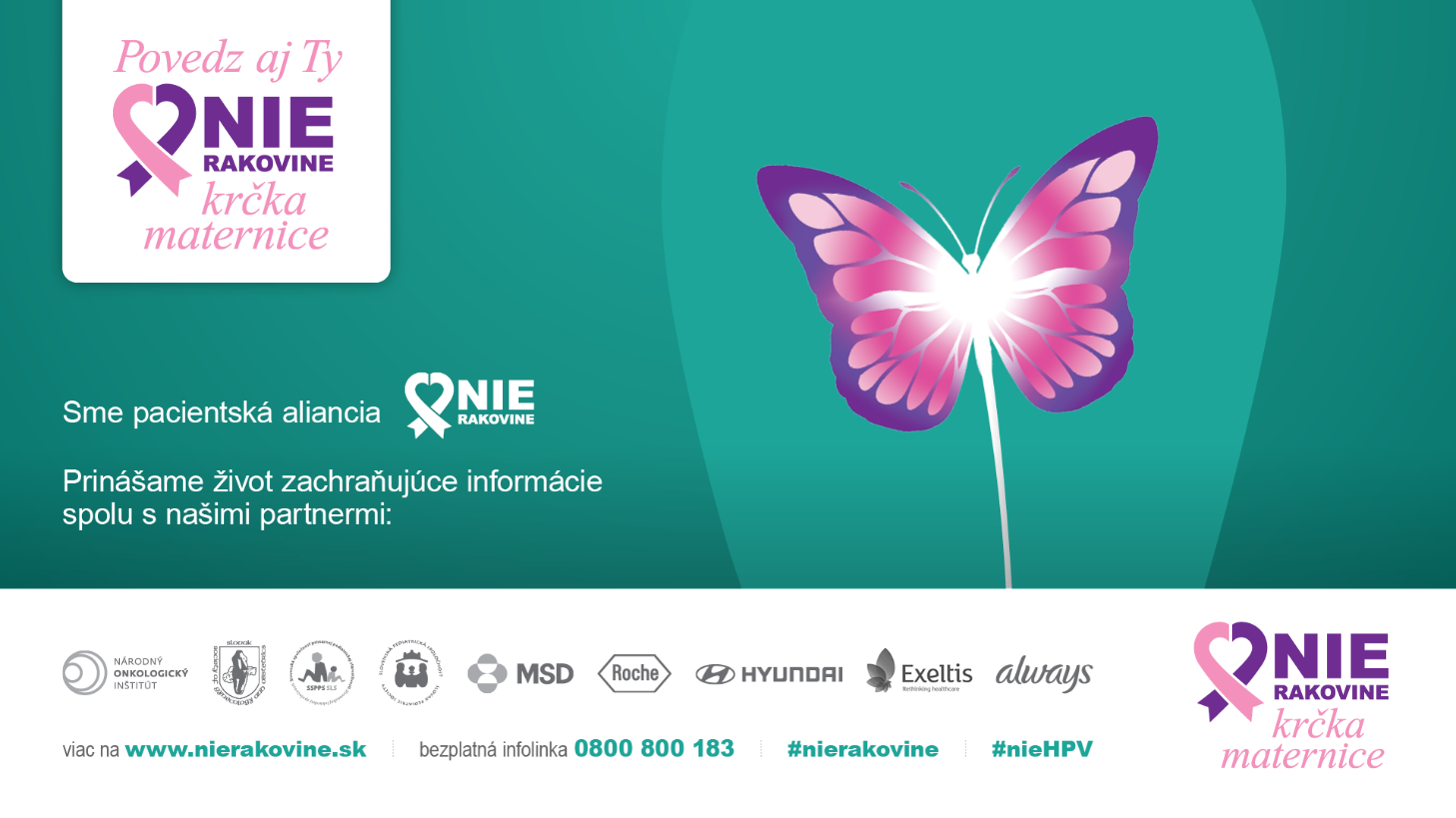 